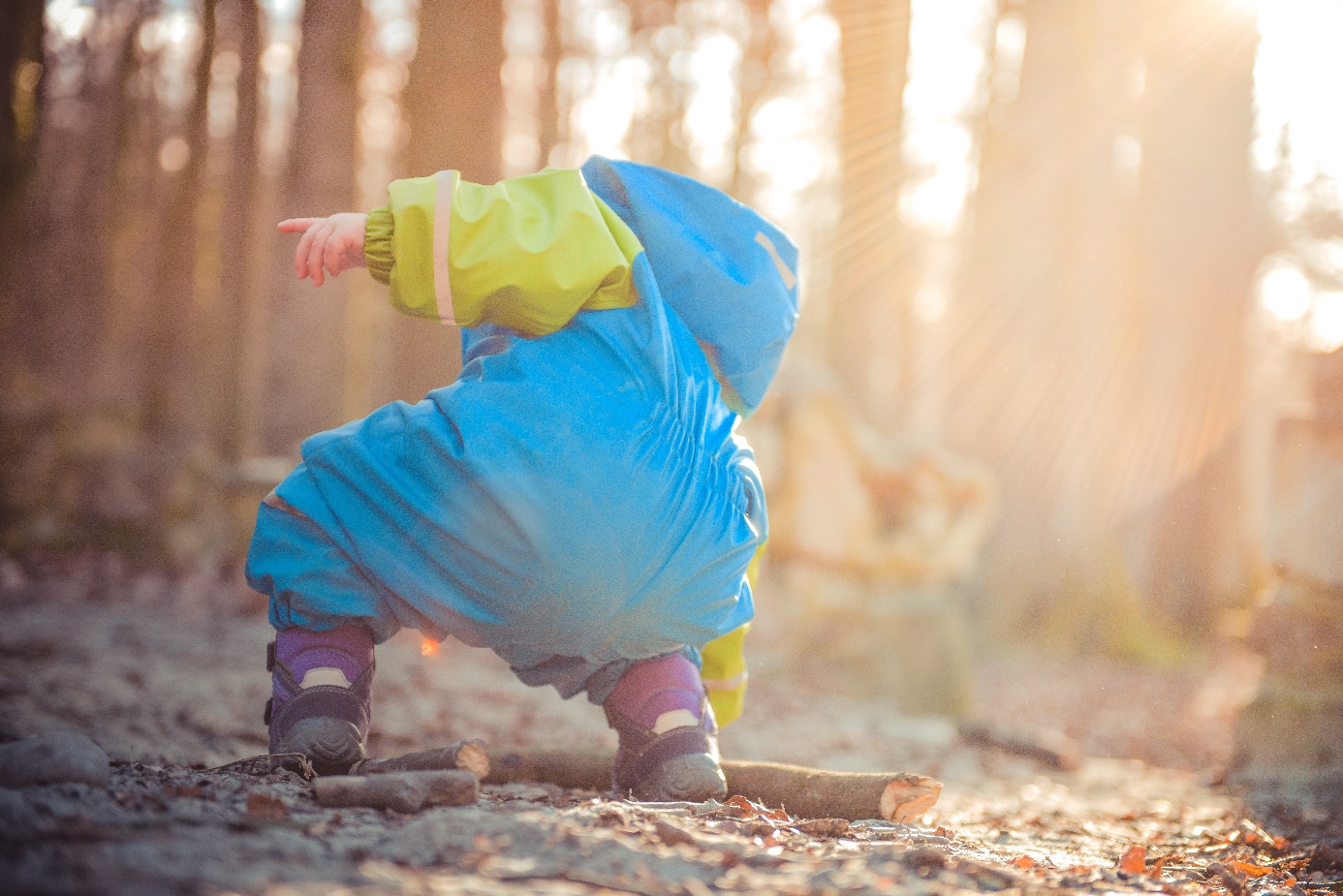 ÅrsplanTrollstua barnehage2021-22Et godt sted å være – et godt sted å lære.
Lekne, rause barn med god selvfølelse
		Fastsatt av samarbeidsutvalget ___(dato)___  INNHOLDVår barnehage	3Presentasjon av barnehagen	3Barnehagens formål og innhold §1	3Barns rett til medvirkning og barnets beste	3Verdier i praksis	3Overganger	4Ny i barnehagen	4Overganger innad i barnehagen	4Overgang barnehage – SFO/ skole	4Hovedsatsingsområder	4Rammeverket for kvalitet og mestring	5Samarbeid	5Foreldresamarbeid	5Taushetsplikt, opplysningsplikt og politiattest	6Barn og barndom	6Lek /læring	6Demokrati og barns medvirkning	7Kommunikasjon og språk	7Mangfold, likestilling og gjensidig respekt	8Bærekraftig utvikling	8Livsmestring og helse	9Barns rett til et trygt og godt barnehagemiljø	9Årshjul for barnehagens forebyggende arbeid	10Vurdering og veien videre	10Vår barnehageDenne årsplanen skal gi et innblikk i hvordan barnehagen vil jobbe i det neste året og hva vi synes er viktig å ha fokus på i vårt arbeid for at barna skal trives og utvikle seg.  Presentasjon av barnehagen
Trollstua Barnehage Boen AS, Boen 28,4658 Tveit.Barnehagens telefonnummer: Gunn Seland(eier) privat mobil: 95945663  Christina Gulbrandsen(styrer) privat mobil: 47659775Avd. Lykketrollet: 477 14 843Avd. Sjarmtrollet: 91912335Hjemmeside: www.trollstuaboen.barnehage.no E-postadresse: trollstua.bhg.avd.boen@gmail.com 
Fast bemanning 2021-2022, fordeling på avdelinger ift ansettelsesprosentVed sykdom/fravær på fast bemanning kan det være behov for å ta inn vikarer. Men som følge av flere deltidsansatte, prioriterer vi dem først ved eventuelle behov.Personer i praksis gjennom NAV, Folkeuniversitetet, UIA, Videregående skoler etc. kan også forekomme.Barnehagens formål og innhold §1«Barnehagen skal i samarbeid og forståelse med hjemmet ivareta barnas behov for omsorg og lek, og fremme læring og danning som grunnlag for allsidig utvikling. Barnehagen skal bygge på grunnleggende verdier i kristen og humanistisk arv og tradisjon, slik som respekt for menneskeverdet og naturen, på åndsfrihet, nestekjærlighet, tilgivelse, likeverd og solidaritet, verdier som kommer til uttrykk i ulike religioner og livssyn og som er forankret i menneskerettighetene.Barna skal få utfolde skaperglede, undring og utforskertrang. De skal lære å ta vare på seg selv, hverandre og naturen. Barna skal utvikle grunnleggende kunnskaper og ferdigheter. De skal ha rett til medvirkning tilpasset alder og forutsetninger.Barnehagen skal møte barna med tillit og respekt, og anerkjenne barndommens egenverdi. Den skal bidra til trivsel og glede i lek og læring, og være et utfordrende og trygt sted for fellesskap og vennskap. Barnehagen skal fremme demokrati og likestilling og motarbeide alle former for diskriminering»Barnehagens formål, lov om barnehager §1, gjenspeiles i våre verdier. Barns rett til medvirkning og barnets besteI alle handlinger og avgjørelser som gjelder barn i barnehagen, skal hva som er best for barnet, være et grunnleggende hensyn.Barnets synspunkter skal tillegges vekt i samsvar med dets alder og modenhet.Verdier i praksisVerdier i praksis handler om at ledere, ansatte, barn og foreldre begrunner valgene sine i felles holdninger, normer og verdier. Dette skal prege praksis og handlingene våre.Kjerneverdier
Likeverd
Medvirkning
AnerkjennelseAlle barn og unge:
- har en absolutt verdi
- vil når de kan
- finner mening og deltar
- har noe å tilføre fellesskapetInnhold og aktiviteter i barnehagen skal gjenspeile disse verdiene. OvergangerKristiansand kommune har utarbeidet en plan for arbeidet med overganger som gjelder fra barnehageåret 2020-21: Plan for samarbeid og sammenheng i overganger for barn i barnehager og elever i grunnskolen. Ny i barnehagen Slik vil vi motta barnet ditt i barnehagen vår:  Tilvenning og overganger i barnehagen vår:Barnehagen skal i samarbeid med foreldrene legge til rette for at barnet kan få en trygg og god start i barnehagenBarnehagen skal tilpasse rutiner og organisere tid og rom sånn at barnet får tid til å bli kjent, etablere relasjoner og knytte seg til personalet og til andre barnBarnehagen skal sørge for tett oppfølging av barna den første tiden slik at barnet kan oppleve tilhørighet og trygghet til å leke, utforske og å læreHvordan vi jobber for å ivareta dette er blitt beskrevet i et eget hefte og leveres til alle nye foreldre før oppstart i barnehagen.Slik gjør vi detDet blir gitt ut et informasjonshefte til nye foreldre før oppstart, med mye viktig informasjon som kan være greit å vite før barnet begynner i barnehagenVi inviterer til besøksdag for barn og foreldre før oppstart så de kan hilse på ansatte, se barnehagen og eventuelt spør om ting de lurer påVi leverer ut skjemaer der vi henter inn viktige opplysninger om barnet/familien.Vi har satt av 3 dager til innkjøring. Barn er forskjellige og trenger ulik tid. 3 dager er et minimum, men trenger barnet flere dager med foreldre tilstede, så avtaler vi med foreldrene og finner en løsning som alle kan være fortrolig med.Vi følger barnets rutiner ift. soving/spising første tiden og sørger for en gradvis tilvenning ift. Barnehagens rutiner.Overganger innad i barnehagenSlik vil vi legge til rette for at barn og foreldre får tid og rom til å bli kjent med barna og personalet når de bytter barnegruppe: Slik forbereder barnehagen vår overgang til ny avdeling for barna:Vi har ansatte som jobber på begge avdelingeneVi har felles sosiale aktiviteter så de yngste ser ansatte og barn på andre avdelingerVi har felles sangsamlinger, underholdning for avdelingene i regi av barn eller ansatteVi har rutiner før ferien og oppstart av nytt barnehageår som skal gjøre overgangen enklere for barnaDet betyr at de yngste kommer opp på den andre avdelingen, sammen med en trygg voksen, og tilbringer en del tid der, både inne og ute før ferien og nytt barnehageår starter.Vi slår sammen avdelinger ved behov, for eksempel ifm. ferier/ansattes ferieavvikling osv..Avdelingsleder skal sørge for god kommunikasjon og informasjon til foreldre ifm. overgang til ny avdelingAnsatte som tar imot nye barn og foreldre på avdeling skal presentere seg og bruke tid på å knytte gode relasjoner med barna og foreldrenePersonalet skal sørge for at foreldre har tillit til å kunne spør/ta opp ting som opptar dem ifm. Overgang mellom avdelinger.Overgang barnehage – SFO/ skole Barn skal ha et sammenhengende læringsløp fra barnehage til SFO og skole. Et samarbeid mellom barnehagen og SFO/ skolen er derfor viktig. Både foreldre og barn deltar i arbeidet for å skape en trygg og god overgang. I samarbeid med foreldre fylles overføringsskjema ut og sendes til skolen / SFO.  Slik forbereder barnehagen overgangen til skole for det enkelte barn: Hvordan jobber vi med overgangen. Siste året i barnehagen hos oss?Vi har et tett samarbeid med Ve skole(1.-10. trinn) som er den skolen som ligger nærmest oss. Det er også den skolen vi leverer fra oss flest barn til. Vi har faste samarbeidsmøter ifm. Overgangen til skolestart. Vi skriver overgangsskjema for hvert barn der skolen får informasjon om barna de skal ta imot. Dette for å kunne ta de imot og ivareta de på best mulig måte ut fra hvert enkelt barns behov. Dersom det er spesiell informasjon som foreldrene ønsker barnehagen skal videreføre til skolen, legger vi til rette for dette også. Barn som av ulike årsaker har ekstra støtte/hjelp i barnehagen, vil det bli opprettet tidlig kontakt og samarbeid med skole, for å gjøre skolestarten så god som mulig, utfra barnets forutsetninger og behov.Dersom vi har barn som skal begynne på andre skoler vil vi selvfølgelig legge til rette for samarbeid for god overgang til de skolene også. På sommeren før de slutter i barnehagen inviterer Ve skole, førskolebarna til en dag der de kan komme og besøke skolen sammen med en voksen fra barnehagen. I Trollstua barnehage har vi også en førskoleklubb for de barna som har siste året i barnehage. Hver uke fra september, har vi samling for førskolebarna med ulike aktiviteter knyttet opp mot skolestart. Dette kan være eksempelvis oppgaver tilknyttet før - matematikk, bokstaver, skrive navnet sitt, øve på å rekke opp hånden. Vi ”leker litt skole” rett og slett. Vi har samlinger der vi øver på å lytte, sitte stille og å konsentrere oss. Vi leser og har ulike rim og reglèr, som er et ledd i lese- og skriveopplæring som skal videreføres på skolen.Førskoleklubben skal være noe spesielt, noe barna ser frem til da de blir 5 år. Det skal være gøy også Førskolebarna blir ”Rosaruss”, vi lager egne knuteregler, så de kan få ting i russeluen sin.  Her får de bl.a. lov å gjøre ”litt rampestreker”, men vi fokuserer på å stimulere barnas evne til å hjelpe andre og til å samarbeide. De har overnatting i barnehagen og de får dra på egne utflukter.Vi jobber med begreper som ”respekt”, ”vise hensyn” og den ”gylne regel”, omsorg og raushet. Hovedsatsingsområder Barnehagen har på bakgrunn av evaluering av progresjonen prioritert følgende hovedsatsingsområder for neste barnehageår: På bakgrunn av vår evaluering og utfordringsbildet på enheten ønsker vi å ha språk og sosial kompetanse som våre hovedsatsingsområder.Språkkompetanse og sosial kompetanse henger tett sammen. Trygghet og trivsel er en forutsetning for utvikling av språk og sosial kompetanse. Dette ønsker vi å ta på alvor og å jobbe bevisst med.  Barnehagen skal arbeide i tråd med verdiene i Rammeplanen og Flik. Vi vil bruke mange ulike metoder inn i arbeidet vårt. Lesing, stimulere barnas leseglede er en av metodene vi vil ta i bruk i arbeid med språkstimulering. Alle fagområdene er dekket i fire forskjellige grupper, hvor hver voksen på avdelingen har sine områder de jobber ut ifra. Vi setter av god tid til lesing/historiefortelling, spesielt på stor avdeling. På småbarnsavdelingen jobbes det også prosjektbasert, og det er utformet så det passer barna, som følge av barnas alder og utviklingsnivå. Barn er ulike og de utvikler seg i ulikt tempo, noe vi også, må ta hensyn til i valg av våre aktiviteter og arbeidsmetoder.Rammeverket for kvalitet og mestringRammeverket for kvalitet og mestring er en operasjonalisering av strategiplan for oppvekst 2020-2025 i Kristiansand kommune. Rammeverket er et verktøy som gir muligheter for at alle enheter kan identifisere styrker og svakheter i egen praksis, velge egne satsningsområder, legge til rette for dype samtaler om utvikling og gjøre kollektive endringer av praksis. En hensikt med rammeverket er å støtte enhetsledernes strategiske planlegging på egen enhet.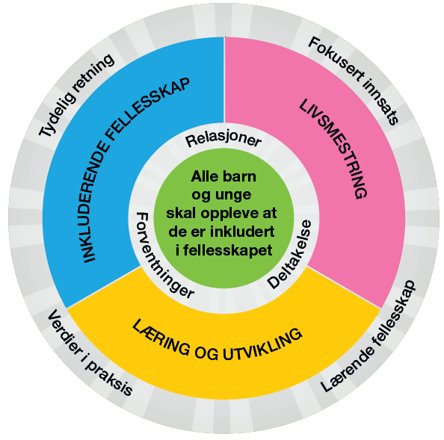 SamarbeidBarnehagen har mange aktuelle samarbeidspartnere som barnevern, pedagogisk psykologisk tjeneste (PPT), helsestasjon, skoler, Universitetet i Agder etc. Her kan barnehagen hente hjelp når det er behov for det.Helsetjenester som omhandler barn er nå samlokalisert i Familiens hus  der man treffer helsesøster, familieterapeut, jordmor, fysioterapeuter, barnevernsarbeidere og skolehelsetjenesten. Også barnehagen henvender seg her når det er behov for det. Alle barnehager har fått tildelt en kontakthelsykepleie og øvrige støttefunksjoner. Det tverrfaglige samarbeidet kommer blant annet til utrykk gjennom avklaringsmøtet. Denne møteplassen har til hensikt å kartlegge hjelpebehovet slik at familier får riktig hjelp og bidra til best mulig utvikling for barnet. ForeldresamarbeidBarnehagen skal samarbeide med foreldrene både individuelt og som gruppe. Foreldrenes medvirkning er nedfelt i barnehageloven. Foreldre skal ha mulighet til innflytelse gjennom Samarbeidsutvalg, foreldreråd, foreldremøter og foreldresamtaler. Oppdragelse er foreldrenes ansvar ifølge barnekonvensjonen og barneloven. Barnehagen skal være et supplement til hjemmet. Det er opprettet et eget foreldreutvalg for barnehager i Kristiansand (FUB) som er et fellesorgan for alle foreldre med barn i barnehagen i Kristiansand kommune. Samarbeid om hvert enkelt barn skjer i de daglige møtene og i planlagte samtaler. Alle barnehager skal ha et samarbeidsutvalg som er rådgivende, kontaktskapende og samordnende organ for barnehagen og foreldrene. Samarbeidsutvalget fastsetter barnehagens årsplan. Taushetsplikt, opplysningsplikt og politiattestAlle som jobber i barnehagen er pålagt taushetsplikt og må skrive under på et taushetsløfte i forhold til informasjon vedrørende barn, de foresatte og personalet. Alle som jobber i barnehagen må legge fram politiattest. Barnehagen har en lovpålagt opplysningsplikt til barnevernet som gjelder forhold de blir kjent med der barns helse og utvikling står i fare. Foreldre vil som en hovedregel bli informert og involvert i saker som gjelder deres barn. Barn og barndomBarnehagen skal være et sted hvor barns behov for omsorg og lek blir ivaretatt og barndommens egenverdi anerkjennes. Vi skal bidra til at alle barn får en god barndom preget av trivsel, vennskap og lek. Lek /læringBarna skal oppleve et stimulerende miljø som støtter opp om deres lyst til å leke, utforske, lære å mestre. Dette skal blant annet komme til utrykk i arbeid med rammeplanens fagområder. Fagområdene er: kommunikasjon, språk og tekst kropp, bevegelse, mat og helse kunst, kultur og kreativitetnatur, miljø og teknologiantall, rom og formetikk, religion og filosofinærmiljø og samfunnBarnehagen skal bidra til læringsfellesskap der barna skal få bidra i egen og andres læring. Barns lek og medvirkning preger barnehagehverdagen. Lek og læring i barnehagen forgår både ute og inne, analogt og digitalt for å stimulere til et rikt og allsidig læringsmiljø. Slik vil barnehagen benytte digitale verktøy for å berike barnas lek og læring: Vi benytter oss av bruk av nettbrett og mobiltelefon, både til filmklipp, oppskrifter på tegning/perlemønster, til å google informasjon om ting som interesserer barna (for eksempel dinosaurer, forskjellige biler, diverse dyrearter o.l.). Vi bruker også nettbrett til streaming, og har særlig fokus på Blime-konseptet. Da bruker vi storskjerm i stuen, og alle barna kan bli med på dans og sang i fellesskap. Nettbrett brukes også til spill av lærende sort, og barna venter på sin tur, mens de observerer sidemannen arbeider. Punkter for egenvurderingMed utgangspunkt i barnehagens prioriteringer (utfordringsbildet), har vi valgt følgende punkter for egenvurdering av praksis: Vi voksne skal være tilstedet der leken foregår. Hos de minste sitter de ansatte på gulvet i barnehøyde og deltar i samspill med barna.  I Uteleken er ansatte aktiv til stede i lek med barna.Barn blir gjennom ord, holdning og handling anerkjent av de ansatte.  Ansatte legger til rette for, støtter og inspirerer til ulike former for lek tilpasset barnas alder og forutsetningerEksempelHer er et eksempel på en leksituasjon der verdiene i Rammeplanen og Rammeverket for kvalitet og mestring kommer til syne:«De minste barna var på tur i Trollparken. Der lekte de i sandkassen. Etter hvert begynner Sara (3år) å klatre i klatreveggen. Veggen er ganske høy og krevende for et barn på tre år. Plutselig var hun kommet helt opp på toppen, og stod stille inntil veggen. Voksen gikk bort for å spørre om hun klarte å komme seg ned igjen selv. Da begynte de andre barna i sandkassen å si «dette klarer du!» Sara begynte forsiktig å klatre nedover. Da hun kom seg helt ned på bakken ropte hun høyt «jeg klarte det!» og smilte bredt. Da begynte tre andre barn å klatre også, og ettersom de kom seg opp og ned ropte de også «jeg klarte det!»Demokrati og barns medvirkningVår barnehage skal være et sted som fremmer danning og læring. Barnehagen skal fremme demokrati og være et inkluderende felleskap hvor barna får anledning til å ytre seg, blir hørt og delta. Barns medvirkning handler først og fremst om en holdning hos de voksne i relasjonen med barn. Barn skal bli møtt som et selvstendig lite menneske. Uavhengig av alder og forutsetninger skal barn få erfare at deres stemmer blir lyttet til. Vi skal sørge for at barnas erfaringer og synspunkter får innflytelse på det som skjer i barnehagen. Punkter for egenvurderingMed utgangspunkt i barnehagens prioriteringer (utfordringsbildet), har vi valgt følgende punkter for egenvurdering av praksis: I samlingsstunder, grupper, lek og aktiviteter fremmer vi demokrati ved å vente på tur, la alle få delta og uttrykke seg og få medvirkeFår vi inkludert alle, hvordan er vi sikre på detVi legger til rette for at alle får være med å bestemme, ta valg, hvordan kan vi være sikre på at vi gjør det?I konfliktsituasjoner, lar vi begge/alle parter forklare seg, lytter vi til alle.  Hvordan viser vi anerkjennelse av barns behov og rett til medvirkning i barnehagehverdagen? Hvordan forvalter vi regler i barnehagen, med tanke på barns medvirkning? Hvordan bygger vi felleskap og felles verdier i barnegruppa og kollegiet? (gruppefølelse og gruppetilhørighet)EksempelHer er et eksempel på hvordan demokrati og barns medvirkning kan komme til syne i barnehagen:  «Fred hadde bursdag, og voksen gjorde klart til bursdagssamling. Jenny på 5 år kom bort og sa «jeg må hviske deg noe» til voksen. Hun hvisket da «siden Fred har bursdag, så kanskje han kan få lov til å velge film i samlinga? Og kanskje han kan få en stjerne i hånda?» Voksen så på Jenny og svarte «Det synes jeg var en veldig god ide, og at nå var du en veldig god venn mot Fred. Han skal få lov til å velge film i samlingsstund, og få en stjerne i hånda.»Kommunikasjon og språkVår barnehage skal være et sted som fremmer barns kommunikasjon og språkutvikling i omgivelser der voksne er bevisst sin rolle som språklige forbilder. Barnehagen arbeider systematisk med å utvikle barnehagens språkmiljø. Det er utarbeidet en språkstandard for barnehagene i Kristiansand. Språkarbeidet inngår blant annet i barnehagens arbeid med fagområdene. Punkter for egenvurderingMed utgangspunkt i barnehagens prioriteringer (utfordringsbildet), har vi valgt følgende punkter for egenvurdering av praksis: Punkter fra kartlegging språkmiljø – se språkstandard Alle barn får god språkstimuleringVi stimulerer lesegleden/leser for alle barnVi bruker konkreter som støtte i samlinger, grupper o.lFokus på den gode samtalen, snakker med barnaEksempelHer er et eksempel på hvordan verdiene i ram kan komme til syne i arbeid med kommunikasjon og språk:«Vidar sitter og spiser frokost sammen med noen andre barn. På innsiden av yoghurtlokket står bokstaven A. Vidar forteller at det er en bokstav som ser nesten lik ut, bare med en prikk over. Voksen viser på bokstavveggen at bokstaven med prikk over heter Å, og at ål begynner med den bokstaven. Et av barna lurer på hva en ål er, og voksen finner frem mobilen og leter frem et bilde av en ål. Barna synes det ligner en slange, og den voksne forklarer forskjellen på en ål og en slange/orm. Voksen finner frem bilder av hoggorm/buorm/stålorm/sleve, som man ofte kan treffe på tur, og viser barna bilder av disse, og forteller om dem.»Mangfold, likestilling og gjensidig respektVår barnehage skal være et sted som fremmer vennskap og fellesskap. Barna skal oppleve å være en betydningsfull person i felleskapet. Barn og voksne har en absolutt verdi. Barnehagen skal være preget av åpenhet og raushet der mangfold brukes som en ressurs. Barnehagen skal blant annet gjennom fagområdene jobbe med mangfold, likestilling og gjensidig respekt. Punkter for egenvurderingMed utgangspunkt i barnehagens prioriteringer (utfordringsbildet), har vi valgt følgende punkter for egenvurdering av praksis: På hvilken måte tilrettelegger jeg som voksen så alle barn føler seg betydningsfull, sett, hørt og møtt med respekt i barnehagen, i en gitt situasjon?På hvilken måte møter jeg barn eller andre voksne som har noe å si til meg, lytter eller avbryter?På hvilken måte passer jeg som voksen på, at barn gir rom til hverandre til å snakke ferdig, lytte til hva den andre har å si?Bryter man som voksen inn i barns diskusjoner om f.eks hva som er guttefarge/jentefarge, gutte/jenteklær osv? Hvordan møter vi sånne utsagn?Hvordan bruker barnehagen mangfoldet som en ressurs i det pedagogiske arbeidet?EksempelHer er et eksempel på hvordan mangfold, likestilling og gjensidig respekt kan komme til uttrykk i barnehagens praksis:  «Under samlingsstund hadde vi Kims lek der barna tok tur på å gjemme seg under et teppe, og noen andre skulle finne ut hvem som lå under teppet ved å se på madrass og stol hvem som fremdeles satt der. Etter en stund hadde alle barna fått gjemt seg, men det var fremdeles noen som ønsket å leke videre. Voksen ba barna rekke opp hånden hvis de ønsket å gjemme seg, og voksen valgte ut to barn. Da ble Kamilla (4år) lei seg. Voksen spurte hva som var galt, og Kamilla sa at hun hadde rukket opp hånda men ikke blitt valgt. Da forklarte voksen at man ikke alltid kan bli valgt, selv om man rekker opp hånda, og at det var mange som rakk opp hånda. Da sa et ene barnet som hadde blitt valgt at Kamilla kunne bytte plass med han, så Kamilla kunne gjemme seg. Da smilte Kamilla til gutten. Gutten satte seg tilbake på plassen sin, og Kamilla fikk gjemme seg.»Bærekraftig utviklingVår barnehage skal være et sted som fremmer omsorg for verden vi lever i både her og nå og i fremtiden. Barna skal oppleve verdien av å ta vare på seg selv, andre og naturen. Barnehagen skal legge grunnlaget for barns evne til å tenke kritisk, handle etisk og vise solidaritet. Gjennom fagområdene skal barnehagen jobbe med bærekraftig utvikling. Punkter for egenvurderingMed utgangspunkt i barnehagens prioriteringer (utfordringsbildet), har vi valgt følgende punkter for egenvurdering av praksis: På hvilken måte har barnehagen jobbet for at barn skal lære å ta vare på seg selv, vise omsorg for seg selv, hverandre og for naturen/jorda vår?På hvilken måte klarer ansatte å tilpasse til barnas alder/utviklingsnivå, innhold i læring, tilknyttet bærekraftig utviklingPå hvilken måte utfordrer ansatte barnas tankegang ift. etikk og solidaritet i lek eller på et større nivå(felles ansvar for ivaretakelse av jorden, menneskene)Hvordan legger barnehagen til rette for at barna skal få varierte naturopplevelser, bli kjent med naturens mangfold og oppleve tilhørighet til naturen?EksempelHer er et eksempel på hvordan bærekraftig utvikling kan komme til utrykk i barnehagens praksis:«Avslutningsvis etter gruppe innen fagområdet bærekraftig utvikling tok barna med seg søppelposer ut for å plukke søppel i nærmiljøet. Underveis pratet barna og voksen sammen om hva som skjer med søppel når det ikke er nedbrytbart, og hva slags avfall som går an å hive fra seg i skogen, og hva som ikke skal kastes ute i naturen. Barna snakket om at det var synd på dyrene som kanskje spiste plastikk og at det var veldig dumt at noen ikke rydda opp søpla etter seg.» Livsmestring og helseVår barnehage skal være et sted som fremmer livsglede, humor, undring og medopplevelser. Barna skal oppleve å mestre sine hverdager og liv, i trygge omgivelser med rom for utforskning og sunne helsevaner. Barnehagen skal jobbe med livsmestring og helse i møte med rammeplanens fagområder. Barn skal møtes med en holdning der de voksne søker å forstå hva som ligger bak barns atferd uttrykk og støttes i å håndtere livene sine gjennom trygghet, relasjon og god følelsesregulering. Dette er i tråd med Kristiansand kommunes kompetanseprogram knyttet til en traumebevisst tilnærming og forebygging/avdekking av vold- og seksuelle overgrep. Personalet skal ha et bevisst forhold til at barn kan være utsatt for omsorgssvikt, vold og seksuelle overgrep, og vite hvordan dette kan forebygges og oppdages. Gjennom samtaleverktøyet «Kroppen er min» skal barna få mulighet til å kommunisere med voksne om krenkelser, grenser, hemmeligheter og trygghetspersoner. Punkter for egenvurderingMed utgangspunkt i barnehagens prioriteringer (utfordringsbildet), har vi valgt følgende punkter for egenvurdering av praksis: På hvilken måte arbeider ansatte i det daglige med å fremme barnas bevegelsesglede og motoriske utvikling?Kosthold, variert og sunt?Våre rutiner for å observere og motta informasjon om barnas omsorgs- og livssituasjon?Ansattes opplevelse av egenkompetanse ift. forebygging/oppdage/bevissthet rundt omsorgssvikt, vold/overgrep?På hvilken måte legger ansatte til rette for å gi barna mestringsfølelse?Er man som voksen nok tilstedet for hvert barn?EksempelHer er et eksempel på hvordan verdiene i Rammeplanen og Rammeverket for kvalitet og mestring kan komme til syne i arbeid med livsmestring og helse:«Donald (4) satt og perlet. Han hadde brukt lang tid på å lage et spesifikt mønster og brukt mange fine farger. Da han var ferdig spurte han voksen om hun kunne stryke den. Voksen tok med seg perlebrettet i hånda og gikk mot kjøkkenet. På veien dit dultet hun borti dørkarmen, og hele perlebrettet til Donald går i gulvet. Voksen beklager så veldig og ser fortvilet på Donald i påvente av en reaksjon. Donald ser på voksen og sier at det går helt fint, jeg kan bare perle en ny en.»Barns rett til et trygt og godt barnehagemiljøEt godt leke- og læringsmiljø omfatter alle deler av det psykososiale miljøet, slik som vennskap, inkludering og forebygging av krenkelser, trakassering, vold og mobbing. Barnehagen skal ha nulltoleranse mot alle typer krenkelser.Kristiansand kommune har utarbeidet en egen veileder for arbeidet med trygt og godt barnehagemiljø.Når barn ikke har det trygt og godt inntrer aktivitetsplikten som innebærer følgende plikter:Følge med – melde fra – undersøke – sette inn tiltakSlik arbeider vi med å forebygge mobbing og skape et trygt og godt barnehagemiljø:Årshjul for barnehagens forebyggende arbeid Vurdering og veien videreHovedmålet med vurdering er å sikre at alle barn får et tilbud i tråd med barnehageloven og rammeplanen. Vår barnehage arbeider kontinuerlig med vurdering blant annet gjennom pedagogisk analyse i egne grupper der hele personalet deltar. Gjennom å reflektere over egen praksis er målet å utvikle kvaliteten på tilbudet til beste for barna. Barnehagens arbeid med planlegging og vurdering skal ses i lys av verdiene i Rammeverket for kvalitet og mestring. Når barnehagen gjennom året jobber med egenvurdering tas det utgangspunkt i punktene som er skissert under hvert tema i årsplanen. Progresjonen vil kontinuerlig evalueres i lys av disse.  Dette for å sikre at barnehagen gjennom året legger til rette for at alle barn i alle aldersgrupper får varierte leke-, aktivitets- og læringsmuligheter. Progresjon i barnehagens innhold, arbeidsmåter, leker, materialer og utforming av fysisk miljø  Vi tar utgangspunkt i punktene for egenvurdering som er skissert under hvert tema i årsplanen. 
I vurderingsarbeidet spør vi oss: Hvordan kommer progresjon til utrykk i vår praksis når det gjelder «pedagogisk innhold, arbeidsmåter, leker, materialer og utforming av fysisk miljø»? (Rammeplanen, 2017, s.44) Pedagogisk dokumentasjonPedagogisk dokumentasjon skiller seg fra ordinær dokumentasjon ved at den bidrar til kritisk refleksjon over praksis. Når barnehagen arbeider med egenvurdering og progresjon er det den pedagogiske dokumentasjonen som vektlegges, da den rommer mulighet for endring og utvikling av praksis. Plan for arbeidetI denne årsplanen har vi gitt noen punkter for egenvurdering innenfor viktige områder i barnehagens tilbud. Disse punktene skal brukes i barnehagens vurderingsarbeid og i tillegg sikre progresjon. Se modellen under.  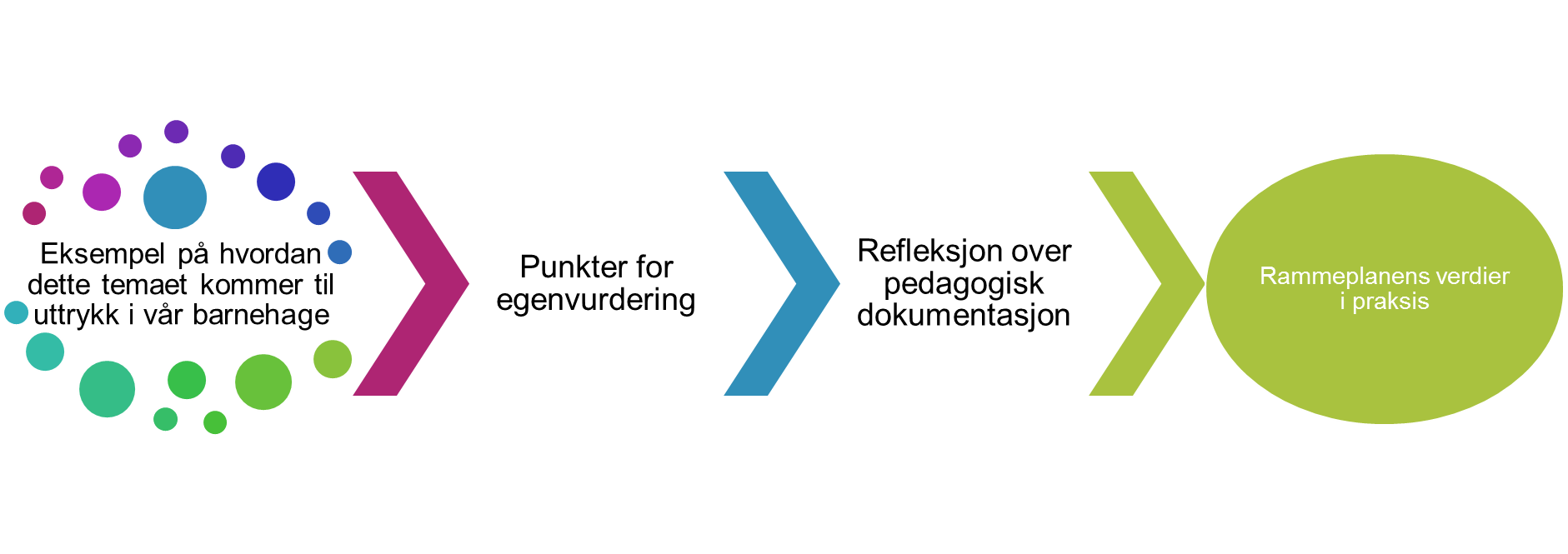 Slik vil vi jobbe med vurdering og progresjon: Når skal vi vurdere?På Personalmøter/avdelingsmøterVi setter opp 3 utvalgte punkter for evaluering på høsten og 4 utvalgte punkter på vårenSluttvurdering på planleggingsdag etter påske ifm. neste års planleggingHvem skal delta i vurderingsarbeidet?Pedagogene evaluerer underveis på pedagogmøterAlle ansatte bidrar i evaluering når det settes på agendaen på personalmøter, avdelingsmøter og planleggingsdagerPå hvilken måte kan vi ta barns erfaringer og synspunkter med inn i vurderingsarbeidet? Vi intervjuer de eldste barna, 4 og 5 åringer underveisVi har rutiner for observasjon og kartlegging av barnas aktiviteter og samspill, skriver praksisfortellingerBruke bilder NavnStillingAvdeling LykketrolletAvdeling SjarmtrolletGunn Seland 100 % (40 % kontor)Eier og assistentxxChristina Gulbrandsen 100 % (40 % kontor, 60 % avd. Lykketrollet)Styrer (pedagog)xxTrine H. Bujordet 100 %Pedagog(barnehagelærer)xAnnika Abelsnes 100%Pedagog(barnehagelærer)xTove Lise Bjorvand Tronstad 100 %AssistentxMerete Homdrom 80 %AssistentxAnne Britt Kjellevand 100%AssistentxAnne May Bjorvand 60%FagarbeiderxxJeanett Shirvani Berge 40%BarnehagelærerxMåned             Aktivitet Ansvar August Planleggingsdag/personalmøte: Gjennomgang av barnehageloven § 41, 42 og 43. Gjennomgang av «Veileder til trygt og godt barnehagemiljø». Drøfting av barnehagemiljøet og hva de 5 delpliktene i aktivitetsplikten innebærer (forebygge, følge med, gripe inn, melde fra, undersøke) Styrer August Oppstartssamtaler med nye foreldre Pedagogiske ledere August/ september Foreldremøte, hvor foreldre gjøres kjent med: Barnehageloven § 41, 42 og 43 «Veileder for trygt og godt barnehagemiljø» Dialogmodellen.no Nullbmobbing.no Hvordan melde fra (meldeskjema for ansatte i barnehagene i Kristiansand) Valg av foreldrerepresentanter til samarbeidsutvalg Styrer  September/Oktober Konstituering av samarbeidsutvalg. Gjennomgår «Veileder for trygt og godt barnehagemiljø. Styrer November Foreldreundersøkelsen (udir) Styrer  januar Foreldreundersøkelsen gjennomgås i ledelsen, personalet og SU. Styrer April Personalet vurderer egen praksis knyttet til aktivitetsplikten (kap. 5 i denne veilederen) og hvordan ansatte følger opp dette. Styrer 